Hanging T-ShirtsMaterials Needed:4 Hangers4 T-ShirtsArea to Hang T-shirts Up.Task Analysis (Inserted Below)CLC VIDEOIntroduction/ Discussion:Hanging T-Shirts is a Great life skill to practice while it increases and strengthens your child’s fine motor skills, concentration and attention to task. This allows students to be independent in developing those skills with confidence.Activities: Placing T-Shirts on Hangers ProperlyPut Shirt on Hanger one at a time  & placing them on Rack/ClosetTask analysis to hang a shirt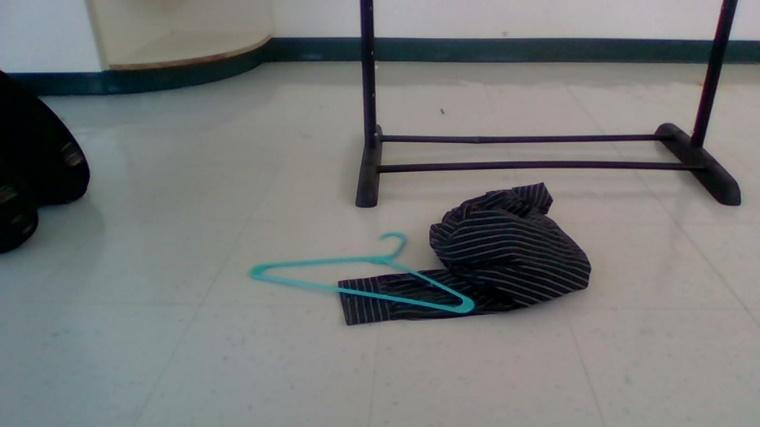 Hold shirt by collar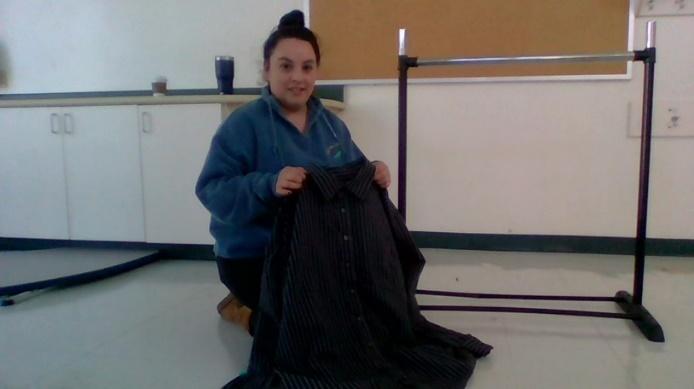 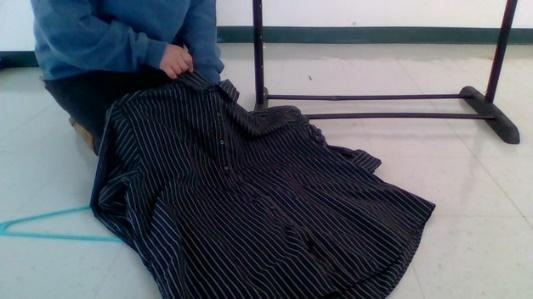 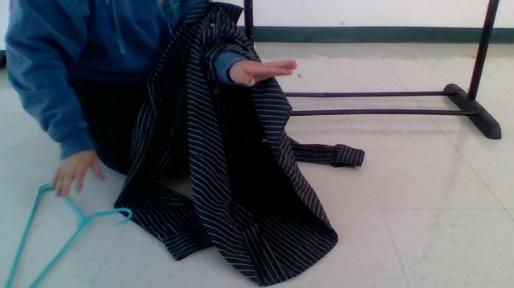 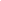 Hold hanger with hand in the shirt and pull up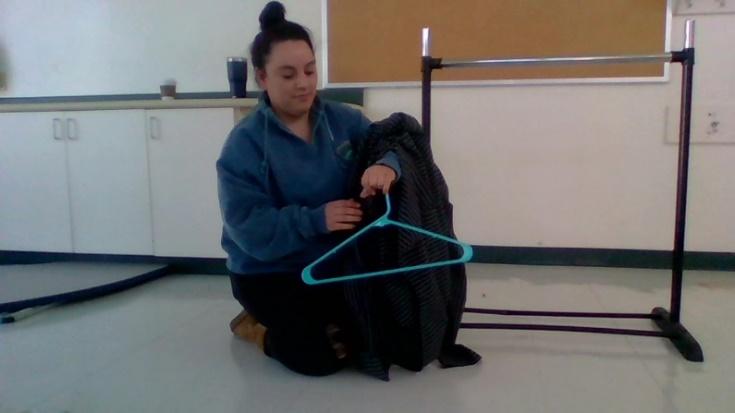 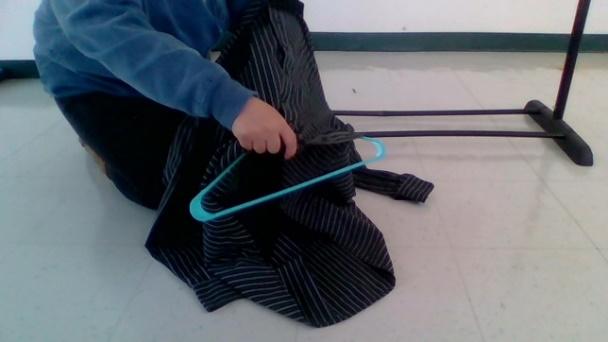 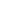 Stick your hand in the collar & out the bottom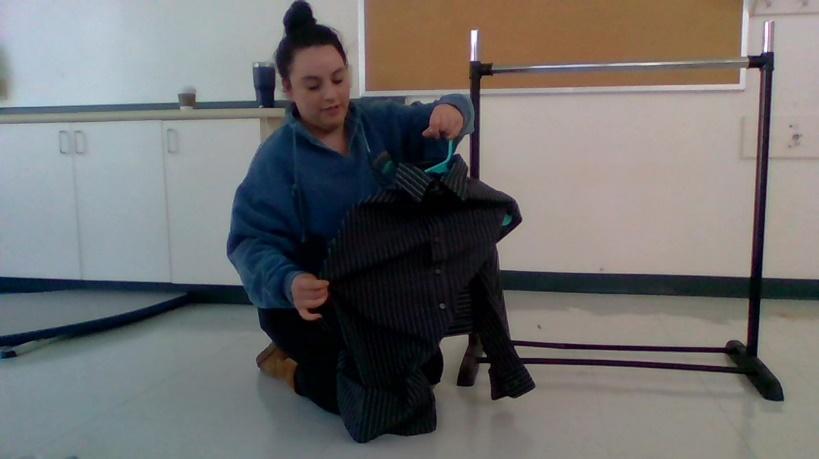 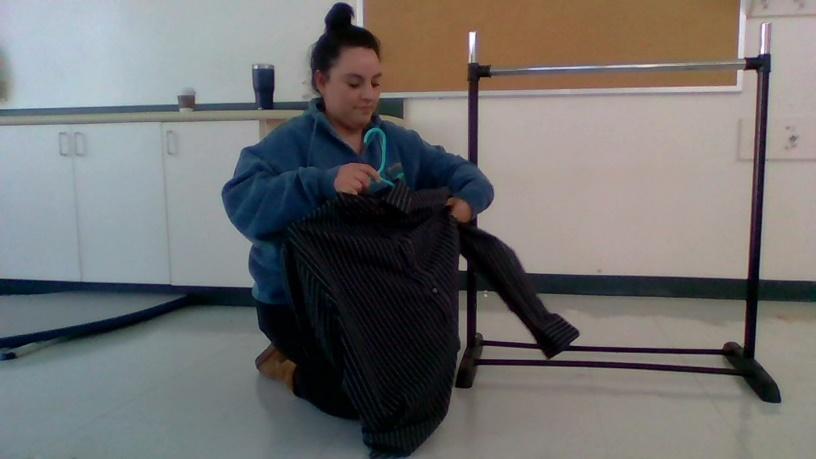 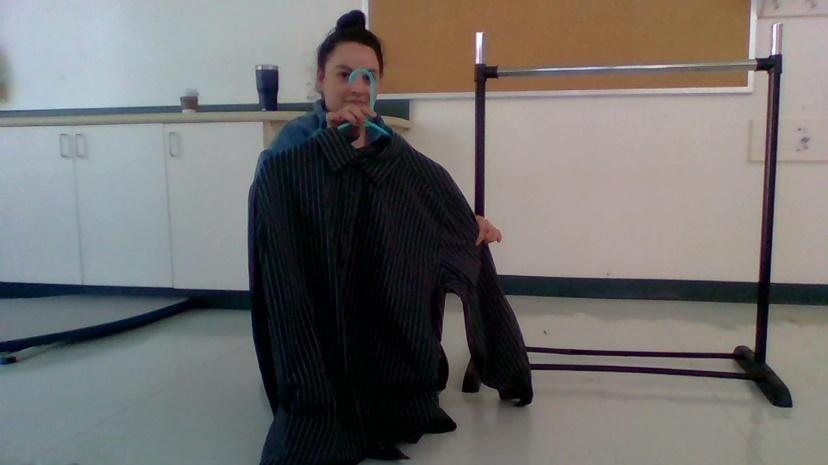 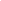 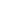 Gently pull the sleeves down to straighten the shirt